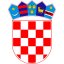 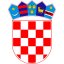 KLASA: 363-01/23-01/06URBROJ: 2158-34-02-23-1Satnica Đakovačka, 29.08.2023.Temeljem članka 67. Zakona o komunalnom gospodarstvu („Narodne novine“, broj 68/18, 110/18 i 32/20 – pročišćeni tekst) i članka 31. Statuta Općine Satnica Đakovačka („Službeni glasnik Općine Satnica Đakovačka“, broj 1/09, 1/13, 1/18 i 1/20), Općinsko vijeće Općine Satnica Đakovačka na 15. sjednici održanoj dana 29. kolovoza 2023. godine, donosi:IZVRŠENJE PROGRAMA 
građenja objekata i uređaja komunalne infrastrukture za 2023. godinuI – OPĆE ODREDBEČlanak 1.	Ovim Programom određuje se izgradnja objekata i uređaja komunalne infrastrukture na području Općine Satnica Đakovačka za 2023. godinu za:	1. nerazvrstane ceste2. javne prometne površine na kojima nije dopušten promet motornih vozila3. javna parkirališta4. javne garaže5. javne zelene površine6. građevine i uređaji javne namjene7. javna rasvjeta8. groblja i krematoriji na grobljima9. građevine namijenjene obavljanju javnog prijevoza	Ovim Programom određuje se opis poslova s procjenom troškova za gradnju objekata iz stavka 1. ovog članka, te iskaz ostvarenih financijskih sredstava s naznakom izvora financiranja odvojeno prema izvoru po djelatnostima.Članak 2.Program građenja komunalne infrastrukture, sa izvorima financiranja izvršen je kako slijedi:1. Nerazvrstane cesteCeste koje se koriste za promet vozilima i koje svatko može slobodno koristiti, a koje nisu razvrstane kao javne ceste u smislu zakona kojim se uređuju ceste.2. Javne prometne površine na kojima nije dopušten promet motornih vozilaPodrazumijeva površine kao trgovi, pločnici, javni prolazi, javne stube, prečaci, šetališta, biciklističke i pješačke staze ako nisu sastavni dio ceste.3. Javna parkiralištaUređene javne površine koje se koriste za parkiranje motornih vozila i/ili drugih cestovnih vozila na zemljištu u vlasništvu jedinice lokalne samouprave.4. Javne garažePodzemne i nadzemne građevine koje se koriste za parkiranje motornih vozila s pripadajućom opremom.5. Javne zelene površineJavne zelene površine su parkovi, drvoredi, živice, cvjetnjaci, travnjaci, skupine ili pojedinačna stabla, dječja igrališta, javni sportski i rekreacijski prostori, zelene površine uz ceste i ulice.6. Građevine i uređaji javne namjeneGrađevine i uređaji javne namjene su nadstrešnice na stajalištima javnog prometa, javni zdenci, javni satovi, ploče s planom naselja, oznake kulturnih dobara, sadržaja turističke namjene, spomenici i skulpture te druge građevine, uređaji i predmeti lokalnog značaja.7. Javna rasvjetaJavna rasvjeta su građevine i uređaji za rasvjetljavanje nerazvrstanih cesta, javnih prometnih površina na kojima nije dopušten promet motornim vozilima te drugih javnih površina školskog, zdravstvenog i drugog društvenog značaja.8. Groblja i krematoriji na grobljimaGroblja i krematoriji su ograđeni prostori zemljišta na kojem se nalaze grobna mjesta, prostori i zgrade za obavljanje ispraćaja i pokopa umrlih, pješačke staze te uređaji, predmeti i oprema na površinama groblja, sukladno posebnim propisima o grobljima.9. Građevine namijenjene obavljanju javnog prijevozaGrađevine namijenjene obavljanju djelatnosti javnog prijevoza su građevine za smještaj i održavanje vozila javnog prijevoza, građevine za prihvat i otpremanje vozila i putnika u javnom prijevozu te izgrađene i označene prometne površine određene za zaustavljanje vozila i siguran ulazak i izlazak putnika.Članak 3.Planirani izvori sredstava za ostvarenje građenja komunalne infrastrukture su od:Članak 4.Ostvarenje Programa gradnje komunalne infrastrukture za 2023. objaviti će se u „Službenom glasniku“ Općine Satnica Đakovačka.Predsjednik Općinskog vijećaIvan Kuna, mag. ing. agr., v.r. REDNI BROJ I OPISOSTVARENJE 30.6.2022. EURPLAN PRORAČUNA ZA 2023. GODINU-EUROSTVARENJE DO 30.06.2023.R159 CESTE - Gašinci IlinacIzvor: 51 Pomoći0,000,0015.530,13R076 CESTE - Ostali cestovni objektiIzvor: 43 Prihodi od poljoprivrednog zemljišta, 41 Prihodi za posebne namjene0,0053.100,000,00R160 CESTE GAŠINCI K. TOMISLAVAIzvor: 51 Pomoći0,000,0011.172,15UKUPNO: 0,0053.100,0026.702,28REDNI BROJ I OPISR068 OSTALI NESPOMENUTI GRAĐEVINSKI OBJEKTIIzvor: 43 Prihodi od poljoprivrednog zemljišta, 51 Pomoći, 43 Prihodi od poljoprivrednog zemljišta, 51 Pomoći249.870,44199.000,0024.642,38R189 OSTALI POSLOVNI GRAĐEVINSKI OBJEKTIIzvor: 51 Pomoći0,00464.500,00114.447,51UKUPNO: 249.870,44663.500,00139.089,89REDNI BROJ I OPISREDNI BROJ I OPISREDNI BROJ I OPISREDNI BROJ I OPISR073 ENERGETSKI I KOMUNIKACIJSKI VODOVIIzvor: 51 Pomoći673,660,000,00R157 OSTALA KOMUNIKACIJSKA OPREMAIzvor: 51 Pomoći76.599,800,000,00R065 OSTALA NEMATERIJALNA PROIZVEDENA IMOVINAIzvor: 41 Prihodi za posebne namjene, 51 Pomoći, 41 Prihodi za posebne namjene, 51 Pomoći, 44 Prihodi od šumskog doprinosa, 41 Prihodi za posebne namjene, 44 Prihodi od šumskog doprinosa18.183,0253.000,0015.611,71R158 OSTALI NESPOMENUTI GRAĐEVINSKI OBJEKTIIzvor: 51 Pomoći78.151,950,000,00R155 OSTALI POSLOVNI GRAĐEVINSKI OBJEKTIIzvor: 51 Pomoći80.009,870,000,00R162 PRODUŽENJE VODOVONE MREŽE - KAPITALNE POMOĆI TRGOVAČKIM DRUŠTVIMA U JAVNOM SEKTORUIzvor: 43 Prihodi od poljoprivrednog zemljišta0,002.700,000,00UKUPNO: 253.618,3055.700,0015.611,71REDNI BROJ I OPISR163 JAVNA RASVJETAIzvor: 51 Pomoći3.568,4246.500,0042.622,28UKUPNO: 3.568,4246.500,0042.622,28REDNI BROJ I OPISREDNI BROJ I OPISOZNAKA I NAZIV IZVORA41 Prihodi za posebne namjene13.272,2870.300,0010.445,1843 Prihodi od poljoprivrednog zemljišta246.405,6338.500,000,0044 Prihodi od šumskog doprinosa0,0026.500,005.166,5351 Pomoći247.379,25683.500,00208.414,45UKUPNO: 507.057,16818.800,00224.026,16